Министерство образования и науки Российской ФедерацииФедеральное государственное бюджетное образовательное учреждениеВысшего профессионального образования«Тихоокеанский государственный университет»РефератДисциплина: «Философия науки и техники»Тема:__________________________							Выполнил:магистрант группы ХХ-21							Фамилия, имя, отчество							Проверил:профессор кафедры философии и культурологии,  док. ист.н.Кулинич Н.Г.Хабаровск2017СОДЕРЖАНИЕ:Введение	История - область знаний, а также гуманитарная наука, которая занимается изучением человека  в прошлом.	История экономики изучает хозяйственную жизнь человечества в его эволюции, начиная от первобытного общества и до современности.  Учитывая масштабность темы, для того, чтоб сузить хронологические рамки, было принято решение рассмотреть промышленную революцию на примере Англии. Промышленная революция (промышленный переворот) в Англии имела колоссальное значение и предопределила развитие всей последующей мировой экономики и в целом политики и истории развития всего мира. Актуальность работы состоит в том, что в первую очередь, экономическая сфера оказывает влияние на все остальные стороны жизни общества, а с наступлением промышленного переворота и дальнейшим развитием производства это влияние только все больше усиливалось. Отправной же точкой данных изменений и явился британский промышленный переворот, который кардинальным образом изменил жизнь людей и государств. Объектом работы является промышленная революция в Великобритании и ее последствия. Предмет работы включает в себя причины начала промышленной революции в Англии, ее ход и влияние на разные сферы жизни общества Великобритании и остального мира.Целью работы является изучение английской промышленной революции, а также ее влиявия на экономику других стран и мировое хозяйство. Задачами работы являются:- изучение особенностей ранней рыночной экономики Англии;- рассмотрение хода промышленной революции;- исследование влияния промышленной революции на различные сферы жизни общества в Великобритании и во всем мире.Структурно работа состоит из введения, трех глав, заключения и списка литературы, состоящего из 16 источников.1. Особенности ранней рыночной экономики АнглииВ исторической науке традиционно под промышленным переворотом (промышленной революцией) принято понимать переход от ручного труда в мануфактурах к промышленному на фабриках а также переход от преобладания аграрного производства к доминированию индустриального (промышленного), сопровождающийся и трансформацией аграрного общества в индустриальное. Данный процесс не происходил одновременно во всех странах, однако обобщенно можно сказать, что активно он начался в Европе со второй половины XVIII века и продолжался в ходе XIX века. В литературе встречается мнение, что началу промышленного переворота в Великобритании способствовал вывоз ею капиталов из собственных колоний в метрополию. Тем не менее, данная позиция, как мне кажется, должна быть подвергнута сомнению, так как активная эксплуатация собственных колоний Испанией и Португалией не привела к экономическому росту и развитию промышленности в данных странах. Тогда как в не имевших колоний государствах (Пруссия, Швеция. США) промышленность развивалась весьма активно.Процесс развития производства и переход от мануфактур к фабрикам, а следовательно замена ручного труда на машинный. Революция проходила в передовых европейских государствах в XVIII—XIX столетии.Важнейшей чертой революции, является индустриализация, которая характеризовалась переходом от аграрного типа экономики к промышленной, что позволило трансформировать общество в индустриальное и выделить новый класс рабочих.Этот процесс проходил не одновременно во всех странах. Характерной чертой революции, является стремительный рост производства, которое базируется на основе крупной машиностроительной отрасли. Кроме того, благодаря промышленной революции был сформирован новый порядок общества, капиталистический. Благодаря революции процессы урбанизации пошли гораздо быстрей, а также изменилась вся структура общества. Начался стремительный экономический рост, развитие транспортной сферы и сооружение железных дорог.Нобелевским лауреатом в области экономики Джоном Хиксом были обозначены следующие причины начала промышленного переворота в Великобритании:- создание институтов по защите частной собственности и контрактных обязательств, в том числе реформы судебной системы, обеспечившие ее объективность и независимость,- высокая степень развития торговой системы,- формирование рынка факторов производства, закрепление рынка земли, когда торговля ею стала свободной и освободилась от феодальных ограничений,- распространение наемного труда при невозможности развертывания в широких масштабах труда принудительного,- развитие рынка финансов, низкие проценты по ссудам,-развитие научных знаний.При этом технические новинки и новшества Хикс не считает главной причиной английского промышленного переворота, указывая, что и без них промышленная революция бы состоялась.По мнению ряда историков экономики (И.Валлестайн, К. Хилл, Ч. Уилсон, Ж. Бержье и др.) главной причиной промышленного переворота послужила введенная в Англии в 1690-х годах политика протекционизма, усилившаяся до середины XVIII века, что обеспечило быстрый рост промышленности и преодоление конкуренции со стороны более развитой на тот момент голландской экономики. Также протекционизм позволил Австрии, Пруссии и Швеции быстро нарастить темпы промышленного производства.Среди причин промышленного переворота в Англии также выделяют:- борьбу с монополиями и создание условий для свободного предпринимательства (в Англии такие меры активно применялись с 1688 года по 1724 год и после 1746 года),- негласный договор между предпринимателями и обществом о соблюдении определенных правил поведения при уважении прав обеих сторон.Также встречается еще одно специфическое мнение, что причина начала промышленной и научной революции именно в Европе кроется в поведенческих общественных стереотипах европейца, а конкретно – в отношении к женщине. Так, чтобы женщина выбрала мужчину брачным партнером, он должен был каким-либо образом отличиться перед ней.  На Востоке же от мужчины такое поведение требовалось в значительно меньшей степени, так как там женщина находилась в почти бесправном положении, в связи с чем мужчине не требовалось прилагать больших усилий для доказательства собственного превосходства, что касалось и интеллектуальной сферы.При этом в конце XVIII века в Англии появилось несколько технических инноваций: использование машин в ткачестве, изобретение парового двигателя, использование каменного угля вместо древесного.Таким образом, в XVII веке Англия начала выходить вперед, обгоняя мирового лидера Голландию, в темпах роста числа капиталистических мануфактур, а затем и в мировой торговле и экономическом взаимодействии с колониями. Тем самым уже в середине XVIII века Великобритания превратилась в ведущую капиталистическую державу. При этом по уровню своего экономического развития она обогнала остальные государства Европы и смогла вступить на новую стадию общественно-экономического развития – крупное машинное производство.При этом нужно также отметить, что революция в промышленности сопровождалась и производственным переворотом в сельскохозяйственной сфере, что обеспечило радикальный рост производительности земли и сельскохозяйственного труда. Тем самым изменения в аграрном секторе способствовали освобождению большого числа рабочих рук, которые теперь могли быть задействованы в индустриальном секторе.Таким образом, в качестве основной причины начала промышленного переворота в Великобритании считается относительно либеральное законодательство, не сковывающее предпринимателей, государственная политика протекционизма в совокупности с достаточным уровнем развития науки а также появлению большого числа незанятых в сельскохозяйственной сфере крестьян.2. Основные этапы развития промышленной революции в АнглииНачало промышленного переворота чаще связывается с изобретением парового двигателя в Англии во второй половине XVII века. Однако маловероятно, что само по себе данное изобретение что-либо дало, так как подобные технические решения предлагались и ранее. К этому времени Англия уже совершила переход от статичного традиционного общества к развитым рыночным отношениям с активным участием предпринимательского класса. При этом у Великобритании имелись достаточные финансовые ресурсы, а протестантская этика и относительно либеральная политическая система не подавляли экономическую активность.Первыми попытками применения парового двигателя в промышленном производстве считается запатентованный в 1698 году водяной насос, изобретенный Т. Севери. Однако его успеху мешала малая мощность, а также частые взрывы бойлера. Однако уже к 1712 году Т. Ньюкоменом была разработана более совершенная машина.Первоначально новые насосы активно использовались в целях откачивания воды из глубоких подземных шахт. Данные машины были довольно дорогими и несовершенными, тем не менее сравнительно небольшие затраты на добычу угля покрывали эти расходы. На основе данного изобретения Дж. Уаттом была разработана более современная модель, которая стала работать стабильнее, а ее мощность увеличилась в пять раз, обеспечив экономию 75 % в себестоимости угля. При этом при помощи усовершенствований Уатта появилась возможность преобразовать поступательное движение поршня во вращательное, что позволило двигателю крутить мельничное колесо или колесо фабричного станка.Таким образом к 1800 году фирма Уатта и Болтона выпустила 496 механизмов, и из них в качестве насосов использовались только 164, 308 же применялись на фабриках и мельницах, 24 из них применялись для обслуживания доменных печей. К 1810 году в Англии применялись уже примерно 5000 паровых машин, число которых за последующие 15 лет утроилось. Еще большему распространению паровых машин способствовало появление металлорежущих станков (в первую очередь токарного), что упростило изготовление металлических элементов машин, сделало их более совершенными и позволило использовать и для других целей. К началу XIX века англичанин Р. Тревитик и американец О. Эванс соединили двигатель и бойлер на одном устройстве, сделав возможным его использования для передвижения пароходов и паровозов. Вместе с тем механизмы, работающие при использовании силы ветра и воды долгое время конкурировали с паровыми двигателями. Так в США до 1870 года большая часть фабрик работала на энергии водяных турбин.В начале XVIII века в текстильной отрасли Британии обработка шерсти осуществлялась индивидуальными ремесленниками. В так называемой «коттеджной индустрии» работа проводилась в небольших домах-коттеджах, в которых проживали и трудились ремесленники вместе с членами своей семьи. Тем не менее растущий спрос на пряжу привел к созданию в 1738 году машины, прявшей нити без участия рук человека, и в 1741 году вблизи Бирмингема была открыта фабрика, где машину заставлял двигаться ослик. Затем владельцами данной фабрики, Полом и Вяттом, была открыта фабрика близ Нортгемптона, в которой имелось пять прядильных колес. В 1771 году в Кромфорде открылась фабрика Аркрайта, на которой машины двигались при помощи водяного колеса. При этом на них стала возможна обработка импортируемого из Америки растительного волокна. Тем самым в 1780 году в Англии действовало 20 прядильных фабрик, однако через 10 лет их число достигло150, при этом на многих из них работало уже по 700-800 человек.Вскоре водяное колесо на текстильных фабриках стали заменять паровыми машинами. Так с 1775 года по 1800 год фирма Уфтта и Болтона изготовила 84 паровые машины для фабрик по обработке хлопка, и 9 – для шерстяных фабрик. Данные нововведения привели к тому, что в середине XIX века ручное ткачество практически полностью было заменено фабричным.Изготовлением различных механизмов в Средневековье занимались мастера часовых дел а также изготовители навигационных и научных приборов. При этом при создании прядильных станков использовались детали от часовых механизмов. Также многие детали изготавливались плотниками из дерева, так как металл имел высокую стоимостью, а его обработка была затруднена. Тем не менее, спрос на металлические элементы для прядильных станков, паровых машин, сеялок и других механизмов привели к изобретению токарного станка, а также в первой половине XIX века был изобретен фрезерный и другие станки для металлообработки.В конце 18 века и до начала 19 в Англии сформировались благоприятные условия для развития технических новшеств. Так как страна успешно торговала с соседними государствами и множеством колоний, спрос на некоторые товары существенно возрос — к примеру, на сукно. Также за счет введения новых аграрных систем выросли урожаи, что способствовало появлению механизмов для их обработки. Кроме того, популярным становится аренда крупных участков земли и использование труда наемных работников, что позволяет существенно увеличить производительность и изменить привычные экономические отношения в стране. В частности, крестьянство как класс исчезло в Англии в конце 18 векаМануфактуры как новый вид производственных объединений привело к совершенствованию оборудования, которое использовалось на тот момент, для экономии времени и увеличения количества производимой продукции.Так, в середине 18 века Дж.Кей изобрел ткацкий челнок, что позволило сократить вдвое количество работников на одном станке и изготавливать ткань большей ширины. Впоследствии для обеспечения ткачей сырьем плотник Дж. Харгривс придумал прялку «Дженни», что ускорило работу в десятки раз и улучшило качество нити. В конце 18 столетия Э. Картрайт изобрел новый станок, который повысил результативность работы в 40 раз. Именно замена работы человека на этапе обработки сырья механизмом и стала началом английской промышленной революции.Однако для дальнейшего расширения производства требовалось заменить человеческий труд полностью — Р. Аркрайт открыл первую в мире фабрику, где механизмы двигались за счет работы водяного колеса. При этом долгое время фабрики были вынуждены работать только вблизи рек, но изобретение инженером Дж.Уаттом парового двигателя стало настоящим прорывом и решило проблему нехватки лесных ресурсов в качестве топлива.Развитие производства позволило усовершенствовать машиностроение и транспорт — в 1814 году инженер без образования, Дж. Стефенсон, создал первый в мире паровоз, который передвигался по рельсам, а не по мостовой.С 1709 года каменный уголь стали использоваться в доменной печи для создания чугуна из руды. Впервые это произошло в Колбрукдейле на предприятии А. Дерби, который впоследствии стал основателем целой династии металлургов и кузнецов. Изначально из такого чугуна изготавливали только кухонную утварь, которая имела меньший вес и более тонкие стенки, чем у конкурентов. К 1750 году сыном Дарби были построены несколько домен, что сделало его продукцию еще более дешевой. В 1778 году Абрахамом Дарби III был построен Железный мост в Шропнире, который являлся первым мостом в Европе полностью состоящим из металлических конструкций. В 1784 году Г. Кортом был разработан процесс пудлингования, что значительно увеличило качество чугуна. Увеличение темпов производства и рост качества английского металла позволили Великобритании в конце XVIII века полностью отказаться от импорта железа из России и Швеции. Вместе с этим было сооружено множество каналов для перевозки угля и металла.В период с 1830 по 1847 годы объем производства металла в Англии увеличился более чем в три раза. Начавшееся в 1828 году применение горячего дутья при плавке руды привело к трехкратному сокращению расхода топлива и позволило использовать низшие сорта каменного угля. Великобритания стала крупным экспортером чугуна и железа. Так с 1826 по 1846 год экспорт увеличился в 7,5 раза.Изобретение парового двигателя дало толчок к появлению новых видов транспорта и модернизации старых. В 1804 году Р. Третивиком был построен первый паровоз. После этого многие инженеры предлагали свои конструкции паровозов, но самые удачные были разработаны в 1812-1829 годах Г. Стефенсоном. Именно его паровоз проследовал по первой железной дороге общественного пользования, открытой в 1825 году и ведущей от Дарлингтона к Стоктону. С 1830 года развернулось активное строительство железных дорог в Великобритании.В 1807 году Р. Фултоном был создан первый в мире пароход «Клермонт», осуществлявший рейсы по Гудзону от Нью-Йорка к Олбани. В 1819 году американский пароход «Саванна» самым первым из паровых судов пересек Атлантический океан. Тем не менее большая часть пути была им все же преодолена при помощи сохранившихся на нем парусов. Только в 1838 году британский пароход «Сириус» пересек Атлантику, не используя при этом парус.Совершенствовались и средства связи. Первый электрический телеграф был создан в 1832 году российским ученым П.Л. Шиллингом. Затем в 1833 году в Германии К. Гауссом и В. Вебером, а в 1837 году Куком и Уинстоном был построен электромагнитный телеграф. В 1837 году в США С. Морзе телеграф был запатентован. При этом Морзе был изобретен особый код, с помощью которого буквы алфавита отображались комбинациями длинных и коротких сигналов (кода Морзе). С 1837 году в Лондоне телеграф начал применяться в коммерческих целях. В 1858 году установилась трансатлантическая телеграфная связь. Вскоре был проложен телеграф в Африку. А в 1870 году через релейные станции в Египте и на Мальте была установлена прямая телеграфная связь между Лондоном и Бомбеем.Начало промышленного переворота обусловило и развитие химической отрасли. Так серная кислота применялась еще в средние века, однако ее получали в результате сжигания минеральной серы в стеклянных сосудах. В 1746 году они были заменены на свинцовые, имевшие больший объем, что позволило повысить производительность процесса. Также имелась потребность в производстве щелочных соединений, и в 1791 году французский химик Н. Леблан в 1791 году разработал метод промышленного производства карбоната натрия. В ходе смешивания серной кислоты и поваренной соли получался сульфат натрия, который нагревался со смесью угля и известняка. Получаемая смесь обрабатывалась водой, в результате чего получался карбонат калия (остальные нерастворенные вещества: известняк, уголь и сульфид кальция – выбрасывались). При этом образовывавшийся хлороводород первоначально загрязнял помещения, однако скоро его начали применять для получения соляной кислоты. Таким образом разработанный Лебланом метод был дешевым и делал изготавливаемый продукт более доступным, чем при ранее использовавшихся способах получения соды из растительной золы.Карбонат натрия являлся довольно часто применяемым веществом. Его применяли во многих производственных процессах, например при изготовлении мыла, стекла, бумаги, использовали в текстильной промышленности. Помимо производства соды серную кислоту использовали для удаления ржавчины с изделий из металла и отбеливателя для тканей. Однако к началу XIX века Ч. Теннет и К. Л. Бертолле создали более эффективный отбеливатель, в основе которого была хлорная известь. Созданная Тенненом фабрика по производству отбеливателя долгое время являлась крупнейшим химическим предприятием в мире.В 1824 году британским каменщиком Д. Аспдином был разработан процесс производства портландцемента, создававшегося при спекании глины и известняка. Затем данную смесь перемалывали в порошок и смешивали с водой, после чего получали бетон. Через несколько лет после его изобретения бетон был применен инженером М. И. Брюнелем для строительства первого в мире водонепроницаемого тоннеля под Темзой, к середине XIX века бетон начали применять при строительстве городской канализации.В ходе промышленной революции внедрялись и новые способы уличного освещения. Шотландский инженер У. Мердок изобрел процесс получения светильного газа в ходе пиролиза каменного угля и разработал технологии его накопления, транспортировки и применения в газовых фонарях. В 1812-1820 годах в Лондоне появились первые газовые светильники. Через некоторое время большая часть добываемого в Великобритании угля уходила на освещение, что не только повышало комфорт и безопасность в городе, но и способствовало удлинению рабочего дня на заводах и фабриках, давая лучший и более дешевый свет, чем от ранее используемых свечей и масляных ламп.Несколько позже промышленный переворот начался и в Российской империи. Так в России только во второй четверти XIX века началась подготовка к внедрению машин для их использования в нескольких основных промышленных отраслях и на транспорте, тем самым окончательно оформились предпосылки для начала промышленного переворота и в нашей стране. Промышленная революция в России началась в конце первой половины XIX века и проходила весьма остро и противоречиво в связи с тем, что в России существовало множество разнообразнейших социально-экономических укладов при поистине гигантских размерах территории страны. При этом развитие производства во многом тормозилось в ходе процесса разложения феодальных отношений (в особенности до отмены крепостного права в 1861 году), так как в политической жизни страны власть по большей части была поддерживала интересы помещиков, не желавших освобождения крепостных крестьян, которые могли бы пополнить ряды рабочих. Тем не менее в 1830-1840-х годах в России, можно сказать, что с нуля, были созданы передовые для того времени в техническом плане текстильная и сахарная промышленность, модернизировалось металлургическое производство. Однако наиболее активно индустриализация остававшейся аграрной страны началась только в 1891 году.Таким образом промышленный переворот в Великобритании затронул практически все сферы производства, включая текстильную отрасль, металлургию, угледобычу, создание химических реагентов а также способствовал модернизации и появлению новых видов транспорта.3. Влияние промышленной революции в Англии на экономику других стран и мировое хозяйствоПромышленный переворот означал окончательную победу капитализма в Англии, феодальные отношения были почти полностью ликвидированы. Население Англии с 1760 по 1840 г. увеличилось с 6,7 до 15,9 млн. человек; промышленное производство с 1810 по 1840 г., всего за 30 лет, увеличилось более, чем в 3 раза, а производство предметов потребления в 2,6 раза, добыча каменного угля увеличилась в 3 раза, производство чугуна - почти в 6 раз. Зато удельный вес населения, занятого в сельском хозяйстве, за 30 лет уменьшился с 35 до 23%, удельный вес населения, занятого в промышленности и строительстве, в 1840 г. составил 45,5%. К концу XIX в. доля городского населения в стране достигла 75%.В 70-х гг. XIX в. около 250 крупнейших землевладельцев Англии имели более 50% всех земель страны. Мелкие собственники земли, не применявшие труд наемных рабочих, владели лишь 5% земельной площади.Крупные землевладельцы обычно сами не занимались сельскохозяйственным производством, а сдавали землю в аренду фермерам, которые привлекали наемных рабочих, численность которых составила в 70-х гг. XIX в. около 1 млн. из почти 23 млн. жителей страны. Таким образом, фермеры использовали капиталистические принципы организации труда и производства. Они применяли передовую агротехнологию и сельскохозяйственные машины, минеральные удобрения, дренаж для осушения болотистых участков, паровой плуг, жатвенные машины. Благодаря этому Англия стала страной наиболее интенсивного земледелия с наивысшей производительностью труда в сельском хозяйстве, с самой высокой урожайностью зерновых культур.Английское правительство в 1815 г. приняло протекционистские законы («хлебные законы»), запрещавшие импорт хлеба в Англию, когда цена за 1 квартер хлеба не превышала на рынках Англии 82 шиллингов. Эти законы ограничивали завоз в Англию больших масс зерна с континента и тем самым, поддерживая высокие цены, стимулировали выращивание и продажу своего зерна. Это было выгодно лишь крупным землевладельцам и фермерам. Но европейские страны тоже стали устанавливать высокие импортные пошлины на ввозимые английские промышленные товары, что было невыгодно промышленным капиталистам Англии. Их интересы, в конце концов, перевесили, и в 1846 г. английское правительство отменило «хлебные законы».В последней трети XIX в. в Европе появилось большое количество дешевого американского хлеба, и цены на него резко упали. Благодаря развитию морского пароходства дешевый американский хлеб стал завозиться и в Англию. Из-за падения цен на пшеницу ее посевы в Англии резко сократились, и на освободившихся площадях английские фермеры стали разводить мясомолочный скот и поставлять продукты животноводства населению городов. Сельское хозяйство Англии приняло животноводческое направление развития.Благодаря тому, что в Англии раньше других стран начался промышленный переворот и в результате была создана фабрично-заводская промышленность, к середине XIX в. Англия стала первой промышленной державой мира и играла главную роль в международной политике. Превосходству Англии способствовали европейские войны, то вступление европейских стран, в том числе и России, в военные союзы, то выход из этих союзов. Военные походы Наполеона в первой половине XIX в. подорвали экономику Франции и многих европейских стран, в то же время в Англии промышленное производство развивалось бурными темпами, и ее товары завоевывали европейские рынки.Промышленная революция в Германии – переход к применению парового двигателя в Германии произошел гораздо позже, чем в английском и французском государствах. Причиной этому стало то, что немецкие земли лежали вдали от торговых путей и были разрозненными. Первые факты его использования припадают на 30-е годы XIX века. Этот период и считается началом промышленной революции на немецких территориях. Более широкое же развитие припадает уже на 50-60-е годы.Всю промышленную революцию можно поделить на три периода:•       Начиная с создания Таможенного союза 1933 год. Были заложены основные условия для зарождения индустриальной экономики.•       50-80-е годы – были созданы все предпосылки для развития транспортной, финансовой и промышленной сферы.•       Начиная с 80-х годов, Германия обгоняет все государства Европы в индустриальном развитии.Промышленная революция позволила Германии достичь должного уровня развития и как следует подготовится к Мировой войне.Господству английских товаров на мировых рынках способствовал также переход английского правительства в середине XIX в. от политики протекционизма к политике свободной торговли (к фритредерству), о чем уже упоминалось выше. Взаимная отмена импортных пошлин в Англии и других европейских странах приносила неизмеримо больше выгоды английским экспортерам, так как подавляющее большинство европейских товаров (кроме зерна) на английском рынке проигрывали в цене и в качестве.Фритредерство было еще одним фактором, укрепившим лидирующее положение Англии в мировой промышленности, морских перевозках, торговле, кредите, экспорте капитала. В 1870 г. оборот английской внешней торговли составил 14 млрд. марок, что составило около 40% мирового торгового оборота. Объемы английской торговли были больше, чем внешнеторговый оборот Франции, Германии и США вместе взятый.До середины 60-х гг. стоимость английского экспорта стабильно превышала стоимость импорта, так как Англия ввозила дешевый колониальный хлопок, другое промышленное сырье и продовольствие, а вывозила готовую продукцию. Торговля сырьем всегда была менее доходной, чем торговля готовыми изделиями.Во второй половине XIX в. темпы роста внешней торговли Англии снизились, но резко выросли объемы экспорта капитала, по которому Англия стала получать все возрастающие проценты по иностранным займам. Кроме того, увеличились посреднические услуги английских судовладельцев, перевозивших иностранные грузы на своих судах.С середины 60-х гг. величина английского экспорта стала меньше, чем импорта, но доходы от других видов внешнеэкономической деятельности (экспорта капитала, внешних займов, морских перевозок) намного превосходили отрицательное сальдо торгового баланса Англии.Благодаря более высокому уровню развития Англия захватывала самые богатые страны на Востоке, в Африке, увеличивая свои колонии. В первой половине XIX в. английские колонизаторы захватывают богатые природными и людскими ресурсами районы Африки, подчиняют Австралию, Китай. Созданная ранее колониальная система Британской империи увеличивалась. Правительство Англии навязало Китаю невыгодные для него договоры, позволявшие ей ввозить в Китай любые товары при минимальных 5%-х пошлинах. Англия получила право даже на ввоз в Китай опиума.На вершине своего развития Англия превращается в мирового банкира благодаря огромному накопленному денежному капиталу. Английский банк был образован еще в 1694 г., а к концу XVIII в. в стране функционировало уже около 350 банков, которые кредитовали в основном внешнюю торговлю. Денежные вклады в банки стремительно росли: всего за 20 лет, с 1840 по 1860 г., сумма депозитов в лондонских банках увеличилась в 13 раз. В середине XIX в. Лондон превратился в мировой финансовый центр, предоставлявший кредиты для развития промышленности и торговли не только своим капиталистам, но и предпринимателям других стран, а также кредиты правительствам различных государств. В дальнейшем английский фунт стерлингов, являясь исключительно стабильной национальной валютой, использовался как международное платежное средство и был предшественником доллара в этой роли.Но в XX столетии ранее исключительно благоприятные условия развития Англии изменились, и она уступила свое место лидера другим странам, как в свое время оттеснила с этого места Голландию.	Промышленная революции в Англии оказала значительное воздействие на развитие производства во Франции. Под ее влиянием росло полотняное производства в Нормандии, кружевная промышленность в Валансьене, начали применять рабочие машины в чулочно -вязальном производстве. 	Мастеров из Англии приглашали для обучения французских ткачей, английские прядильные и ткацкие станки ставили на французских текстильных предприятиях. 	Крупнейшие металлургические заводы вводили самые последние английские технические достижения, такие как, отражательные печи, цилиндрические воздуходувки, усовершенствованные кузнечные и сверлильные станки, паровые машины и многие другие. 	Тем не менее, промышленность в дореволюционной Франции развивалась достаточно медленно, поскольку введение новых технических достижений не поощрялось государством. 	Некоторые законы ограничивали и запрещали сооружение металлургических, стекольных и других заводов. Промышленная деятельность во Франции того периода практически полностью была сосредоточена в деревнях.	Это значительно изменилось в сторону ускорения после буржуазной революции 1789 - 1794 гг. после возникновения крупных промышленных предприятий. Увеличился объем производства, начали применяться многие изобретения (химический метод беления и крашения тканей, искусственное изготовление селитры и другие).	В 1854 г. жюри международной промышленной выставки в Мюнхене отметило, что производство машин во Франции уже 15 лет занимает довольно важное место.	Под влиянием технического развития Англии и Франции со второй четверти XIX в. промышленный переворот охватил Германию, Австрию и Венгрию.	Немецкая буржуазия, которая вышла на политическую арену несколько позже английской и французской буржуазии, с 1815 г. начинает обретать все больший политический вес. 	В 1815 - 1818 гг. она добилась покровительственного тарифа и образования Таможенного Союза. 	После 1848 г. техническая революция в Германии начала перерастать в промышленную, закончившуюся победой машинно - фабричного производства, которое включало в себя промежуточный этап - этап домашней промышленности 	В связи с этим промышленная революция в Германии затронула не только городское, но и сельское население и распространилась на гораздо большую территорию страны, чем это было в Англии и Франции. 	Реакционные силы Германии не могли приостановить этот процесс. Ф. Энгельс отмечал, что механические прядильные и ткацкие станки, паровые машины, железные дороги и электрический телеграф, паровые плуги и молотилки, современные паровые прессы делают невозможным движение назад и уничтожают все остатки феодальных и цеховых отношений.	Техническая революция в Италии началась только в 70-х годах XIX в. после воссоединения страны и ряда буржуазных преобразований. 	Промышленная революция в этой стране происходила в период 1898-1908 гг. 	В то время быстро росла крупная индустрия, большими темпамы развивались металлургия, металлообрабатывающая, химическая и другие отрасли промышленности. 	Промышленному подъему страны способствовали вложения иностранного капитала и установление протекционистских пошлин.	Промышленная революция в США проходила под безусловным влиянием английской промышленной революции. 	Вместе с тем для США характерно очень большое число собственных изобретений и достаточно быстрое внедрение их в производство. Несмотря на то, что первые текстильные машины были вывезены из Англии, они практически сразу подверглись улучшению, кроме торо, были сконструированы новые, более совершенные образцы.	Первые рабочие машины появились в США в 1787 г. Это были прядильные машины «Дженни» и кардные машины, которыми стали оснащать текстильные предприятия. 	Уже в 1789 г. была построена прядильная машина с водяным приводом. 	В 1791 г. был применен механический ткацкий станок. В 1793 г. американец Эли Уитни изобрел машину для очистки хлопка, которая получила широкое распространение в США и в Европе. 	К числу технических усовершенствований на американских текстильных предприятиях в 20-х годах XIX в. относится:- цилиндрическая машина для механической набойки тканей;- конденсор Гоулдинга, который механизировал кардный процесс; - механическая передача полуфабриката от машины к машине и многие другие.	В машиностроительной и металлообрабатывающей промышленности США машины начали применять в первые годы XIX в. Это были машина для изготовления шляпок гвоздей и машина для вставления проволочных зубьев в кардные цилиндры. 	Позже рабочие машины стали применять на предприятиях, которые изготавливалишвейные машины, часы, сельскохозяйственные орудия и др.	В США получило развитие сельскохозяйственное машиностроение. В 1844 г. началось серийное производство сельскохозяйственных машин. Начало введения паровых машин в США относится к 1790-1800 гг. 	Начавшись в начале 60-х годов, промышленная революция в США протекала очень бурно и в основном завершилась в начале 70-х годов XIX в.	Промышленная революция в Англии оказала довольно большое влияние и на начало промышленной революции в нашей стране. Однако произошла это значительно позже всех остальных вышеуказанных стран стран.	Начало технической революции в России относится к 20-м годам XIX в. В это время технически переоборудовали многие текстильные и металлообрабатывающие предприятия России, отечественные изобретатели разрабатывали и строили различные машины и паровые двигатели, из Англии ввозили рабочие машины. 	Число только механических ткацких станков в России в 1860 г. составляло 13 131.	С начала XIX в. в России начинает развиваться машиностроение, с 20-х годов во многих производствах применяют паровые машины, с 30-х годов происходит переход от кричного процесса к пудлингованию и вскоре был выплавлен первый чугун на коксе. 	Все это говорит о техническом перевороте в производстве.	Техническая революция, которая происходила в России в 20-50-х годах XIX столетия, стала перерастать в промышленную лишь после реформы 1861 г., которая заменила собой начало нового периода капиталистического развития России. 	Ленин, проводя анализ развития капитализма в России, показал, что именно в пореформенный период произошел окончательный переход от мануфактурного производства к машинному, к фабричной системе.После введения в работу новых механизмов стремительно шагнула вперед не только добывающая отрасль, но и металлургия, машиностроение, появились новые виды транспорта. Это позволило наладить сообщение между крупными городами и развить торговлю с соседними странами. Товары, за счет уменьшения количества рабочих на фабриках, стали дешевле, что повысило конкуренцию и практически вытеснило с рынка ремесленников и мелкие мануфактуры. Теперь в Англию ввозилось, в основном, сырье, а на экспорт отправлялись готовые товары.Вместе с тем усложнилась и социальная ситуация — с переходом производства в честные руки владельцев фабрик перестало заботить благополучие рабочих. Наемный труд вытеснялся механизацией, оплата труда становилась все ниже, что послужило причиной для бунтов работников против владельцев предприятий.Высокой точности в обработке металла требовало изготовление замков, и наибольших успехов в данной сфере достиг Д. Брама, а его ученик Г. Модсли разрабатывал и создавал машины по производству шкивов и блоков для королевского флота. Тем самым было создано одно из первых поточных производств со стандартизацией деталей.Рост количества машин увеличил спрос на металл, что повлекло и развитие металлургической отрасли. В XVII веке К. Клерк вместе со своими мастерами кузнечного дела и литья впервые попробовали заменить древесный уголь на каменноугольный кокс. Заключение	В работе были рассмотрены особенности ранней рыночной экономики Англии, основные этапы развития промышленной революции в Англии, ее на экономику других стран и мировое хозяйство, в частности, на начало промышленного переворота во Франции, Германии, Италии, США и России.Можно сказать, что началу промышленного переворота именно в Англии способствовали либерализация законодательства, которое не чинило препятствий для деятельности и развития предпринимателей, проводимая в стране политика протекционизма, защищающая отечественного производителя и ограничивающая ввоз конкурентоспособных товаров из других государств, высокий уровень развития науки и техники и появление новых способов ведения сельского хозяйства. В целом промышленный переворот привел к модернизации многих хозяйственных отраслей Великобритании, а затем и всей Европы, США и в конечном счете России. Модернизировалась металлургия, угледобыча, текстильная промышленность, химическая отрасль, транспорт. Фабричное и заводское производство укрупнялось и расширялось.Развивалось рабочее движение, целями которого были постепенное уменьшение рабочего дня, улучшение условий труда, справедливая заработная плата, и власть имущим и буржуазии в итоге приходилось идти на уступки. Однако развитие промышленности, повлекшее удешевление многих средств бытового обихода, развитие науки и медицины постепенно вели к росту уровня, условий и продолжительности жизни людей.Безусловно промышленная революция и ее результаты очень неоднозначны, однако в долгосрочной перспективе, рассматривая сегодняшнюю действительность и окружающие нас поистине колоссальные достижения науки и техники, заметно упростившие и усовершенствовавшие нашу повседневную жизнь и трудовую деятельность, важно понимать, что фундамент данных преобразований был заложен именно в ходе промышленного переворота, начавшегося в Великобритании и охватившего вскоре весь мир.Таким образом, поставленные во введении задачи решены, цель работы - изучение английской промышленной революции, а также ее влиявия на экономику других стран и мировое хозяйство – достигнута.Список использованных источниковСпециальная научная и учебная литература:Агапова И.И. История экономики. Учебное пособие. - М.: Магистр, 2007.Барт Л.В., Камалтдинова Р.М., Разнодежина Э.Н. История экономики – Ульяновск: УлГТУ, 2010.Бродель Ф. Материальная цивилизация, экономика и капитализм, XV-XVIII вв. – М., 2011.Бредихин В.Е., Бухарина О.А. История экономики России. - Тамбов: Изд-во ФГБОУ ВПО "ТГТУ", 2012.Всемирная история. Энциклопедия. Том 5 - М., 2011.Всемирная история. Энциклопедия. Том 6 / Под редакцией Смирнова Н.А. – М., 2011.Заславская М.Д. История экономики. Учебное пособие для бакалавров. – М.: Издательско-торговая корпорация «Дашков и К°», 2013.История мировой экономики / под ред. Поляка Г.Б., Марковой А.Н. – М., 2011.История экономики / под ред. Кузнецовой О.Д.  Шапкина И.Н. – М.: Инфра-М, 2011.Кузовков Ю. Мировая история коррупции - М., 2010.Кустова Т.Н., Камакина О.В. История экономики: Учебное пособие / РГАТА.- Рыбинск, 2001.	Розенберг Н., Бирдцелл, мл. Л. Е. «Как Запад стал богатым. Экономическое преобразование индустриального мира» – Новосибирск, «Экор», 2008.Страгис Ю.П. История экономики. Учебное пособие.  – М., 2007.Хикс Дж. «В поисках институциональных характеристик экономического роста» // «Журнал Вопросы экономики», 2008. Шевчук Д.А. История экономики- М.: Эксмо, 2012.Приложенение 1Промышленная революция в Англии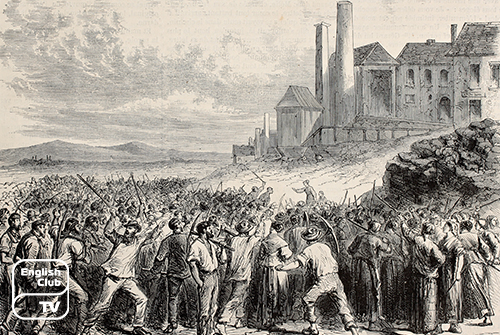 Приложение 2Промышленный переворот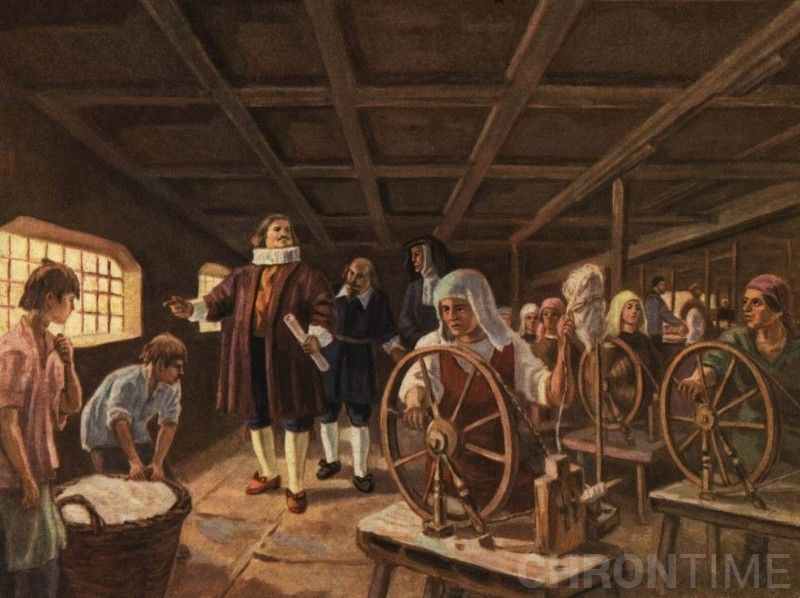 